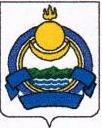 ГОСУДАРСТВЕННОЕ АВТОНОМНОЕ УЧРЕЖДЕНИЕ РЕСПУБЛИКИ БУРЯТИЯ «ДИРЕКЦИЯ СПОРТИВНЫХ СООРУЖЕНИЙ»(ГАУ РБ «ДСС»)E-mail: priem@dss-sport.ru   http://dss-sport.ru   ОГРН 1130327005984 ОКПО ______ ИНН 0326513086     КПП 032601001Заявка участника Программы «От значка ГТО – к Олимпийской медали»Ф.И.О. участника ____________________________________________________________________________________________________________________Укажите, пожалуйста, Ваш возраст:18-2930-3940-4950-5960-69	Подпрограмма (возможно несколько вариантов):Гимнастика Лыжи Легкая атлетика  Пулевая стрельба ПлаваниеЭтапы подпрограммы, которые Вы желаете пройти (отметить любым знаком):Гимнастика        3 этапа: 1 этап – 12 занятий/1200руб2 этап – 12 занятий/1200руб           полный курс - 3600руб3 этап – 12 занятий/1200рубЛыжи         3 этапа: 1 этап – 12 занятий/1200руб2 этап – 12 занятий/1200руб           полный курс - 3600руб3 этап – 12 занятий/1200рубЛегкая атлетика        3 этапа: 1 этап – 12 занятий/1200руб2 этап – 12 занятий/1200руб           полный курс - 3600руб3 этап – 12 занятий/1200рубПулевая стрельба        3 этапа: 1 этап – 12 занятий/2160руб2 этап – 12 занятий/2160руб           полный курс - 6480руб3 этап – 12 занятий/2160рубПлавание         3 этапа: 1 этап – 12 занятий/2400руб2 этап – 12 занятий/2400руб           полный курс 7200руб3 этап – 12 занятий/2400рубУкажите, пожалуйста, удобное время занятий:Первая половина дня – с 08:30 до 10:00Вторая половина дня – с 18:30 до 20:00Ваш контактный телефон: _______________________________________Заявки направлять по адресу: priem@dss-sport.ru